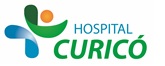 INFORMACIÓN PARA PACIENTES: “MIOMECTOMIA”El presente documento permite entregar información al paciente respecto a la cirugía específica  a realizar,  por lo que NO CONSTITUYE  EL CONSENTIMIENTO INFORMADO.El  CONSENTIMIENTO INFORMADO, debe ser  llenado en el formulario en  la página web: www.hospitalcurico.cl,  en el enlace: https://intranet.hospitalcurico.cl/projects/consentimientoObjetivos del procedimiento:Extirpación de  más miomas del úteroDescripción del procedimientoIncisión baja transversal o media. Se abre cavidad abdominal y se procede después a una inspección ocular y palpación de cavidad abdominal, a la extirpación del o los nódulos miomatosis, sutura del útero revisión de hemostasia recuento de gasa y compresa.Riesgos del procedimientoHemorragias intraoperatorias, lesiones de órganos vecinos (vejiga, intestino, ureter), fístulas postoperatorias, infecciones propias de la operación, riesgos propios de la anestesia y de la patología agregada si la hay, extirpación del úteroAlternativas al procedimiento propuesto:No hay.Consecuencias de no aceptar el procedimiento:Hemorragias, anemias, grandes tumores, cirugía posterior de muy difícil técnica y de gran riesgo.Mecanismo para solicitar más información:Si necesita más información consulte con su  médico tratante, Jefe de Servicio u otro médico especialista.Revocabilidad Se me señala, que hacer si cambio de idea tanto en aceptar o rechazar el procedimiento, cirugía o terapia propuesta.